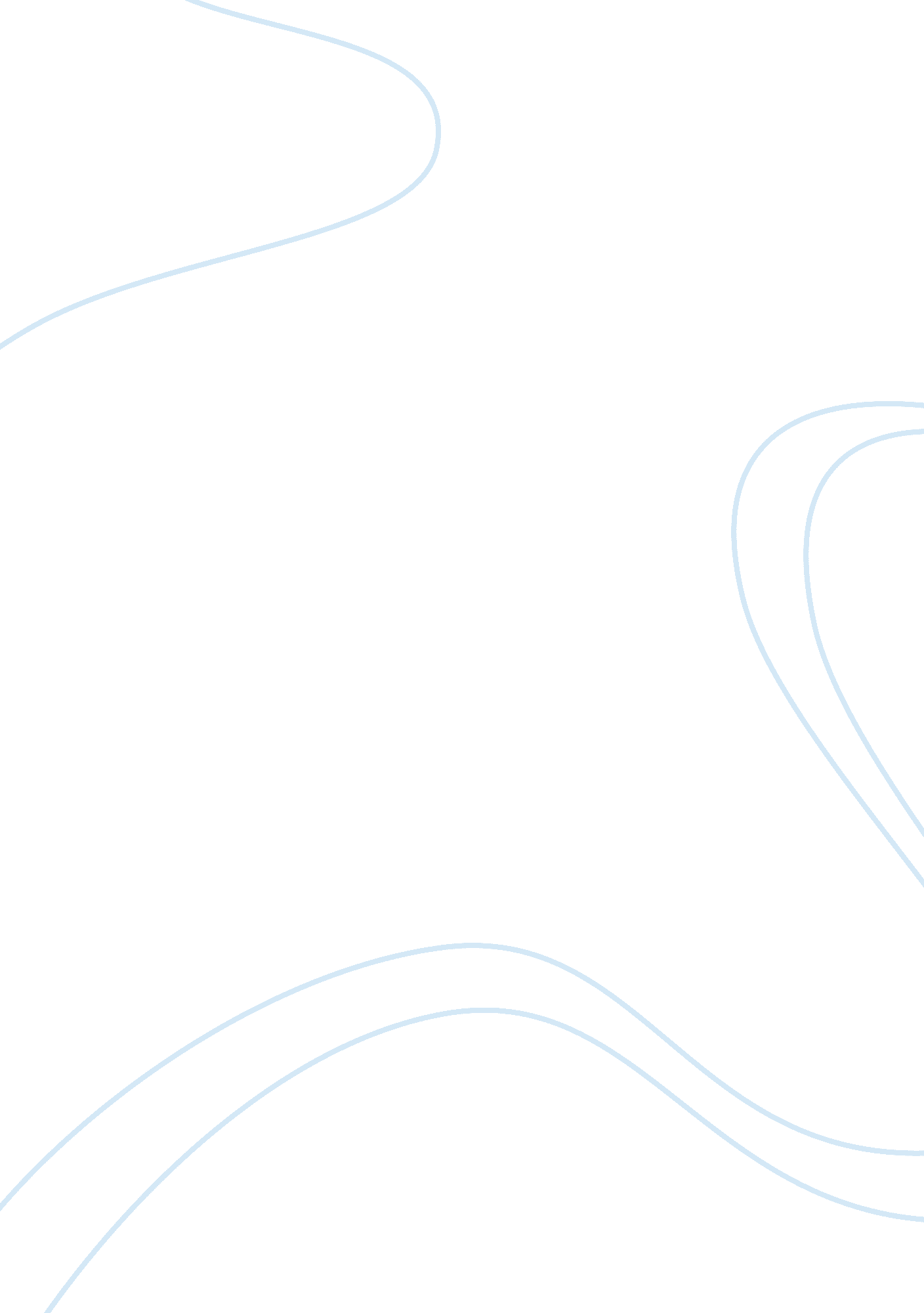 Seven habits that can make more ankylosing spondylitis defectiveHealth & Medicine, Disease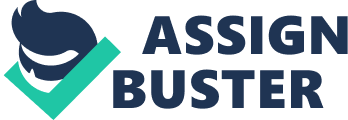 Discover how to repair lifestyle habits that could make you feel better. To remain as healthy as you can with AS, some factors must be prevented. AS cannot just lead to acute chronic pain, but also issues with mobility, as stated by the Spondylitis Association of America. AS is a kind of arthritis that causes joint injury mostly from the backbone. However there are lots of steps you can take to create your daily life more healthy and effective. Susan Goodman, MD, an associate professor of medicine at Weill Cornell Medical College and a rheumatologist at the Hospital for Special Surgery says: It’s time to have some fun “ Lifestyle habits will be among the very significant things which may bring change in result in those people with inflammatory ailments such as AS”. Duration of your illness can be effected by the things you do or by those things you don’t do. Actually, those seven lifestyle habits may really make AS more defective: Not sticking with a treatment It’s time to have some fun. “ Regrettably, AS is an advanced disorder, it is not possible to undo it after harm done by this illness. If you do not take your medicine as directed, your illness will advance quicker.” Additionally, it is very important to take drugs as prescribed to prevent drug resistance that is considerably more likely in people that are inconsistent with their therapy program, Goodman states. Stressing out At a research printed in 2014, researchers discovered that individuals with AS saw declines in inflammatory cytokines following therapy.” When individuals with such type of disorders like AS are under pressure, they are more inclined to endure a flare. Acupuncture can also help reduce anxiety in people with ankylosing spondylitis”. To keep tension and stress at bay, he also indicates yoga, tai chi, relaxation breathing, and meditation. Indulging in alcohol “ There are a Couple of reasons why alcohol is bad for Individuals with AS. Many alcoholic drinks contain gluten free,” and lots of individuals who have AS are allergic to gluten free. For starters, it disrupts the proportion of good to bad bacteria from the intestine, and a great deal of autoimmune disorders are normally linked to gut health. According to the Arthritis Foundation, green tea is best option, it includes antifungal properties. Preventing exercise According to a study published in 2014 from the journal BioMed Research International, individuals with AS who exercised a workout regimen that comprised strength training, stretching, and aerobic exercises believed better. Waseem Mir, MD, creator of New York Integrative Rheumatology and a rheumatologist in Lenox Hill Hospital states. “ A sedentary lifestyle could worsen the stiffness and diminished freedom and flexibility which follow AS. Regular exercise which incorporates stretching can help lessen those symptoms, and you’re going to feel much better “. Eating too much sugar can be bad for health because of its excessive use “ Insulin level can by interrupted by sugar, which can be on the hormone Action which affects moves of those people having AS,” Mir says. “ Processed and canned foods lead to our general inflammation amounts too.” Rather he recommends eating lots of fresh vegetables and fruits and taking fish oil supplements, all which have an anti-inflammatory results on the entire body. Speak to your physician about deciding on the ideal probiotics for you personally. “ Probiotics to help cure the guts of individuals having AS,” he states. You’re able to get probiotics and other dairy products, juices, powders, and capsules, and as stated by the American Gastroenterological Association. Staying up too late “ Sleep includes a recovery influence on the entire human body, so individuals that are sleep-deprived often perform worse and more with AS”. He advocates getting seven to eight hours of sleep per evening. AS may hinder with sleep in many of ways, such as disturbed sleep as a result of pain and at times depression which often accompany the illness, Goodman states. Nonetheless, it’s crucial that you have adequate rest. Lightning up “ Smoking is among the worst things that you can do to only about anything, such as AS. Individuals using a genetic susceptibility to AS want an ecological insult to activate this, and also smoking is among these insults. Smoking also causes a weaker response to drugs including AS.” According to a study published in the journal BMC Musculoskeletal Disorders at April 2015, individuals with AS are at greater risk for cardiovascular diseases further increasing threat of it. By taking the time to prevent these lifestyle customs, you can help improve your health as well as your life style. 